             GLENMORE NATIONAL SCHOOL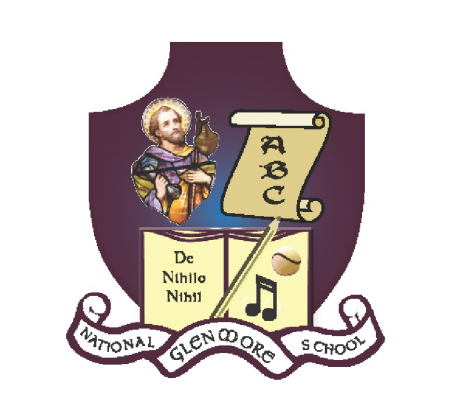 S.N. SEAMUS NAOFA        GLENMORE, CO. KILKENNY  Return to Educational Facility Parental Declaration Form This form is to be used when children are returning to the Glenmore National School after any absence for the school year 2020-2021.Child’s Name: ________________________    Class: _________________Date(s) of Absence(s): _______________________Reason for Absence: ___________________________________________Parent/Guardian’s Name: __________________________Declaration: I have no reason to believe that my child has an infectious disease and I have followed all medical and public health guidance with respect to exclusion of my child from educational facilities. Signed: ______________________________Date:_______________________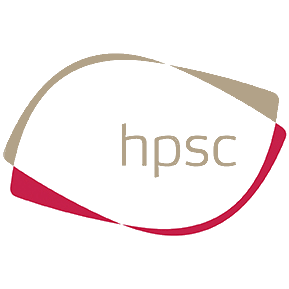 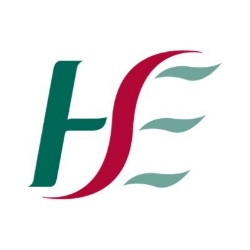 